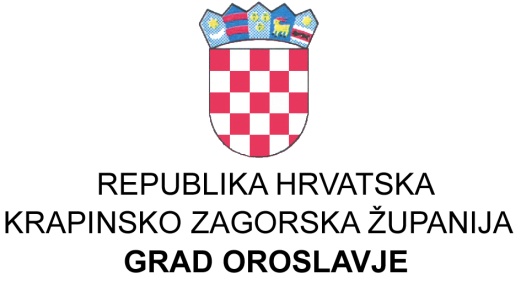 GRADSKO VIJEĆEKLASA: UBROJ: Oroslavje,              godine Na temelju članka 72. stavak 1. Zakona o komunalnom gospodarstvu (N.N. broj: 68/2018, 110/2018, 32/2020) i članka 32. Statuta grada Oroslavja (Službeni glasnik Krapinsko-zagorske županije broj 16/09, 13/13, 19/18, 21/20 i 23/21.),  Gradsko vijeće grada Oroslavja na svojoj 29. sjednici održanoj dana 09.10.2023. godine, nije donijelo POLUGODIŠNJE IZVRŠENJE PROGRAMAodržavanja objekata i uređaja komunalne infrastrukture napodručju grada Oroslavja za 2023. godinuČlanak 1.Ovim Programom utvrđuje se održavanje komunalne infrastrukture na području grada Oroslavja za 2023. godinu (u daljnjem tekstu: Program), opseg poslova održavanja i financijska sredstva potrebna za ostvarivanje Programa:	1. Održavanje nerazvrstanih cesta,2. Održavanje javnih zelenih površina,3. Održavanje groblja i mrtvačnice,4. Održavanje čistoće javnih površina,	5.  Održavanje javne rasvjete na području Grada.	Članak 2.	Sredstva iz članka 1. ovog Programa utrošena su za slijedeće namjene:Održavanje nerazvrstanih cesta,Sredstva za tu namjenu utrošena su u iznosu:	2.  Održavanje javnih zelenih površina,                       - sredstva su utrošena kako slijedi:	3. Održavanje groblja i mrtvačnice, - sredstva su utrošena kako slijedi:4. Održavanje čistoće javnih površina,- sredstva su utrošena kako slijedi:	5. Održavanje objekata i uređaja javne rasvjete,                                                                             -sredstva su utrošena kako slijedi:Članak 3.	Polugodišnje izvršenje proračuna  objavit će se u Službenom glasniku Krapinsko-zagorske županije i na web stranicama grada Oroslavja.                                                                                                                      PREDSJEDNIK 					                                     	      Gradskog vijeća Oroslavje						   	                            Ivan Tuđa, prof.1. ODRŽAVANJE NERAZVRSTANIH CESTA1. ODRŽAVANJE NERAZVRSTANIH CESTAPRORAČUN 2023IZVRŠENJE 30.06.23.INDEKS1.1.  Održavanje cesta i drugih javnih puteva1.1.  Održavanje cesta i drugih javnih puteva46.460,0010.066,8321,67Nabava kamenog materijala,6.600,007.311,70110,78Usluge prijevoza, navoza, razgrtanja i valjanja kamenog materijala na nerazvrstanim cestama18.650,00542,502,91Strojno orezivanje nerazvrstanih cesta radi širenja kolnika, skidanje bankina, dovoz i ugradnja kamenog materijala, kopanje odvodnih kanala s odvozom zemlje,4.000,00--Nabava i ugradnja betonskih cijevi u odvodne kanale uz nerazvrstane ceste radi odvodnje atmosferskih voda5.260,00--Nabava i postava prometnih znakova i signalizacije1.300,001.266,9897,46Krpanje rupa na asfaltiranim cestama - investicijsko održavanje8.000,00--Stručni nadzor, geodetsko-katastarske usluge2.650,00945,6535,681.2.Zimska služba - čišćenje snijega i posipanje cesta i nogostupa zbog poledice21.240,009.408,4644,301.3.Sanacija šteta od elementarne nepogode na nerazvrstanim cestama2.650,00--UKUPNO ODRŽAVANJE NERAZVRSTANIH CESTA70.350,0019.475,2927,68Izvori financiranjaIzvori financiranjaIzvor 4.9.1 Komunalna naknada46.460,0010.066,8321,67Izvor 1.1. Opći prihodi i primici23.890,009.408,4639,3870.350,0019.475,2927,682. ODRŽAVANJE JAVNIH ZELENIH  POVRŠINA 2. ODRŽAVANJE JAVNIH ZELENIH  POVRŠINA  PRORAČUN 2023   IZVRŠENJE 30.06.23.  INDEKS  2.1.Održavanje i uređivanje zelenih površina - uređenje javnih  površina- košnja trave u parkovima, Oro-trgu,  ispred stambenih zgrada u ulici Milana Prpića, oko zgrade zdravstvene stanice, , uz nogometno igralište, uz Park obitelji Prpić, park Vraniczany, kružnih tokova, park uz jezero  i ostale zelene površine; sadnja sadnica cvijeća, uređivanje cvjetnjaka tijekom cijele godine, čišćenje lišća;  uklanjanje drveća srušenih uslijed starosti i jakog vjetra te ostalog raslinja koje je potrebno ukloniti s jav.površina39.560,0024.476,4661,87Materijal: oploćnici, stupići, natpisne ploče, betonske cijevi, rebraste cijevi, daske i drvena građa, beton, cement, armaturne mreže, flaks, gnojivo i dr.potrošni materijal5.300,00987,0118,62Gorivo za strojeve i traktor13.300,005.970,1544,89Materijal  za popravak  opreme, strojeva i traktora2.000,00661,3633,07Usluge servisa, održavanje traktora, strojeva i alata, troškovi registracije i premija osiguranja4.000,003.065,6476,64Nabava sadnica cvijeća sezonskog i trajnice, te ukrasnih grmova i drveća4.000,004.217,20105,43Manji zemljani radovi, održavanje - radovi strojem3.000,003.192,00106,40Popravak  i nabava božićnog nakita i dekorativne rasvjete2.700,001.331,2549,31Oprema za parkove :5.260,005.051,8596,04- nabava strojeva u iznosu od 1.044,12 eura- nabava 12 baroknih masivnih klupa u iznosu od 2.887,13 eura- nabava oglasnih panoa u iznosu od 1.120,60 eura2.2.Uređivanje zapuštenih površina2.650,00--2.3.Strojno orezivanje raslinja uz prometnice i sjeća suhih stabala1.330,00--2.4.Zacjevljivanje  oborinskih jaraka3.980,002.842,8871,432.5.Održavanje okoliša društvenih domova2.650,00--2.6.Održavanje dječjih igrališta5.310,0041,500,782.7.Nabava opreme za održavanje parkova i drugih javnih  površina15.920,00989,136,21UKUPNO ODRŽAVANJE JAVNIH POVRŠINA71.400,0028.349,9739,71Izvori financiranjaIzvori financiranjaIzvor 1.1. Opći prihodi i primici55.480,0012.429,9722,40Izvor 4.1. Prihod za posebne namjene2.650,002.650,00100,00Izvor 4.9.1 Komunalna naknada13.270,0013.270,00100,0071.400,0028.349,9739,713. ODRŽAVANJE GROBLJA I MRTVAČNICE3. ODRŽAVANJE GROBLJA I MRTVAČNICEPRORAČUN 2023IZVRŠENJE 30.06.23.INDEKS3.1.Program održavanja gradskog groblja5.310,00524,319,87Materijal: natpisne ploče, rebraste cijevi, daske i drvena građa, beton, cement, armaturne mreže, flaks, gnojivo, najlon i dr.potrošni materijal, Nabava sadnica tuja te ukrasnih grmova i drveća, Košnja trave na groblju, šišanje živice,  orezivanje tuja, radovi strojem  i dr.5.310,00524,319,873.2.Investicijsko održavanje mrtvačnice23.900,001.544,106,46Tekuće održavanje mrtvačnice (potrošnja struje, vode i ostalo tekuće održavanje)17.260,001.544,108,95Investicijsko održavanje zgrade6.640,00--UKUPNO  ODRŽAVANJE GROBLJA I MRTVAČNICE29.210,002.068,417,08Izvori financiranjaIzvori financiranjaIzvor 4.9.2  Naknade za groblje29.210,002.068,417,084. ODRŽAVANJE ČISTOĆE JAVNIH POVRŠINA4. ODRŽAVANJE ČISTOĆE JAVNIH POVRŠINAPRORAČUN 2023IZVRŠENJE 30.06.23.INDEKS4.1.Odvoz krupnog i glomaznog otpada39.820,007.516,9118,88Odvoz krupnog i glomaznog otpada6.000,001.152,7419,21Kazna za nerazvrstavanja otpada4.620,00-Naknada za korištenje odlagališta otpada29.200,006.364,1721,804.2.Sanacija nelegalnih odlagališta smeća2.650,00--4.3.Deratizacija javnih površina11.950,006.062,1350,734.4.Nabava opreme za prikupljanje otpada79.500,0070.597,6988,80UKUPNO ODRŽAVANJE ČISTOĆE JAVNIH POVRŠINA133.920,0084.176,7362,86Izvori financiranjaIzvori financiranjaIzvor 1.1. Opći prihodi i primici73.000,0049.789,7268,21Izvor 4.1. 1. Prihod za posebne namjene - Sufinanciranje Eko-flor29.200,006.364,1721,80Izvor 5.8.5. Pomoći izvanprorač. Korisnika- Fond za zaštitu okoliša31.720,0028.022,8488,34Ukupno:133.920,0084.176,7362,865. ODRŽAVANJE JAVNE RASVJETE5. ODRŽAVANJE JAVNE RASVJETEPRORAČUN 2023IZVRŠENJE 30.06.23.INDEKS5.1.Najam i održavanje javne rasvjete38.490,0026.760,5769,53Troškovi održavanja javne rasvjete - najam24.000,0024.348,07101,45Troškovi za  održavanje javne rasvjete - materijal i usluga6.530,00500,007,66Nabava LED rasvjete7.960,001.912,5024,035.2.Troškovi potrošnje  javne rasvjete53.090,0016.622,6431,31UKUPNO  ODRŽAVANJE JAVNE RASVJETE91.580,0043.383,2147,37Izvori financiranjaIzvori financiranjaIzvor 4.9.1 Komunalna naknada90.250,0043.383,2148,07Izvor 7.4. Naknade s  osnove osiguranja1.330,00--Ukupno:91.580,0043.383,2147,37